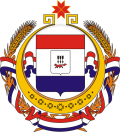 Администрация Большеигнатовского муниципального  района Республики МордовияПОСТАНОВЛЕНИЕ «24» января 2024 г.                                               №  24с. Большое ИгнатовоО проведении конкурса среди социально ориентированных некоммерческих организаций, осуществляющих свою деятельностьна территории Большеигнатовского района для предоставления субсидий за счет средств районного бюджета Большеигнатовского муниципального  районаВ соответствии со статьей 78.1 Бюджетного кодекса Российской Федерации и в целях реализации постановления администрации Большеигнатовского муниципального района от 28.09.2017 г. № 488 «Об утверждении Порядка определения объема и предоставления субсидий социально ориентированным некоммерческим организациям в новой редакции», Администрация Большеигнатовского муниципального района постановляет:1. Комиссии по определению и предоставлению субсидий социально ориентированным некоммерческим организациям, утвержденной постановлением администрации Большеигнатовского муниципального района от 17.09.2017г. № 488  «Об утверждении Порядка определения объема и предоставления субсидий социально ориентированным некоммерческим организациям в новой редакции», провести конкурс среди социально ориентированных некоммерческих организаций, расположенных на территории Большеигнатовского района для предоставления субсидий из районного бюджета Большеигнатовского района в целях развития и пропаганды средств массовой информации, литературы, издательского дела и реализации информационных проектов. Сумма дотаций составляет 1550,0 тыс. (Один миллион пятьсот пятьдесят тысяч) рублей.Дата начала приема заявок на участие в конкурсе – 31 января 2024  года Дата окончания приема заявок на участие в конкурсе – 08 февраля  2024 года.Время приема заявок - с 8.30 часов до 16.30 часов, перерыв на обед с 13.00 час. до 14.00 час (время московское), место приема заявок – с. Большое Игнатово, ул. Советская, д.40, каб. № 18. Почтовый адрес для направления документов на участие в конкурсе – 431670, Республика Мордовия, Большеигнатовский район, с. Большое Игнатово, ул. Советская, д.40.Контактные телефоны для получения консультаций по вопросам подготовки документов на участие в конкурсе – 2-10-32;2. Утвердить:- форму заявки на участие в конкурсном отборе среди социально ориентированных некоммерческих организаций для предоставления субсидий за счет средств районного бюджета Большеигнатовского района (согласно приложению 1);- форму соглашения о предоставлении субсидии из бюджета Большеигнатовского муниципального района Республики Мордовия (согласно приложению 2).3. Контроль за исполнением настоящего постановления возложить на заместителя главы Большеигнатовского муниципального района по финансово-экономическим  и общим вопросам  И.М. Поняеву.4. Настоящее постановление вступает в силу после его официального опубликования. Глава Большеигнатовскогомуниципального района                                             Т.Н. ПолозоваПриложение   1 к постановлению Администрации Большеигнатовского муниципального района Республики Мордовия «О проведении конкурса среди социально ориентированных некоммерческих организаций, осуществляющих свою деятельность на территории Большеигнатовского района для предоставления субсидий за счет средств районного бюджета Большеигнатовского муниципального  района»от ________ г.	 № ______Форма заявки
на участие в конкурсном отборе среди социально ориентированных некоммерческих организаций для предоставления субсидий за счет средств районного бюджета Большеигнатовского района
Заявка
на участие в конкурсном отборе социально ориентированных некоммерческих организаций для предоставления субсидииДостоверность информации (в том числе документов), представленной в составе заявки на участие в конкурсном отборе социально ориентированных некоммерческих организаций для предоставления субсидии, подтверждаю.С условиями конкурсного отбора и предоставления субсидии ознакомлен и согласен.Я, ____________________________________________________ _, даю свое(фамилия, имя, отчество заявителя)согласие Администрации Большеигнатовского муниципального района на обработку моих персональных данных, указанных в данной заявке, в соответствии с Федеральным законом от 27.07.2006 N 152-ФЗ "О персональных данных".Достоверность информации (в том числе документов), представленной в составе заявки на участие в конкурсе социальных проектов в 2023 году среди социально ориентированных некоммерческих организаций, осуществляющих свою деятельность на территории Большеигнатовского района, подтверждаю.С условиями конкурсного отбора, предоставления субсидий из местного бюджета Большеигнатовского района ознакомлен (а) и согласен (на).СОГЛАШЕНИЕ №___о предоставлении субсидии из бюджетаБольшеигнатовского муниципального районаРеспублики Мордовияс. Большое Игнатово					                         “   ”      2024  г.Администрация Большеигнатовского муниципального района Республики Мордовия, именуемая в дальнейшем “Администрация”  в лице Главы Большеигнатовского муниципального района Республики Мордовия Полозовой Татьяны Николаевны, действующей на основании Устава Большеигнатовского муниципального района Республики Мордовия, с одной стороны и__________________, именуемая в дальнейшем “Организация”, в лице _____________, действующего на основании _____, с другой стороны,  далее именуемые "Стороны",  в  соответствии  с  Бюджетным кодексом   Российской   Федерации, постановлением Администрации Большеигнатовского муниципального района Республики Мордовия от 28 сентября 2017 г. № 488 «Об утверждении Порядка определения объема и предоставления субсидий социально ориентированным некоммерческим организациям в новой редакции»  (далее - Правила предоставления субсидии), заключили настоящее Соглашение о нижеследующем:1. Предмет Соглашения1.1. Предметом настоящего Соглашения является предоставление Организации из  бюджета Большеигнатовского  муниципального района  в 2024 году субсидии  на: финансовое обеспечение затрат социально-ориентированных некоммерческих организаций в области средств массовой информации, связанных с реализацией на территории Большеигнатовского муниципального района проекта по осуществлению деятельности по производству и выпуску средств массовой информации, освещающих социально-значимые темы о социально-экономических, общественно-политических и духовных процессах в Республике Мордовия (далее - Субсидия).2. Финансовое обеспечение предоставления Субсидии2.1.Субсидия предоставляется на цели, указанные в разделе 1 настоящего соглашенияв пределах лимитов бюджетных  обязательств, доведенных Администрации Большеигнатовского муниципального района Республики Мордовия как получателю средств бюджета Большеигнатовского муниципального района по кодам классификации расходов (далее - коды БК) в следующем размере: в 2024 году _____________(_____________) рублей 00 копеек– по коду БК 900 1202 0300291010 633;3. Условия предоставления Субсидии3.1. Субсидия предоставляется в соответствии с Порядком определения объема и предоставления субсидий социально ориентированным некоммерческим организациям и должна быть использована Организацией на финансовое обеспечение затрат социально-ориентированных некоммерческих организаций в области средств массовой информации, связанных с реализацией на территории Большеигнатовского муниципального района проекта по осуществлению деятельности по производству и выпуску средств массовой информации, освещающих социально-значимые темы о социально-экономических, общественно-политических и духовныхпроцессах в Республике Мордовия в соответствии с заявкой  перечисления Субсидии, установленным в приложении № 1 к настоящему Соглашению, являющемся неотъемлемой частью настоящего Соглашения, но в пределах суммы предусмотренной в п. 2.1 Соглашения. Направления (мероприятия) проекта указаны в перечне, являющимся неотъемлемым приложением к настоящему Соглашению (Приложение 2).3.2. Направлениями расходования субсидии являются расходы на реализацию проекта согласно смете, являющейся неотъемлемым приложением к настоящему Соглашению (Приложение 3).3.3. Показателем результативности использования субсидии является количество материалов,  освещающих социально значимые темы о социально-экономических, общественно-политических и духовных процессах в Республике Мордовия,  согласно Приложению 4 к настоящему Соглашению.3.4. Субсидия перечисляется на  расчетный счет Организации № ____________________________.4. Взаимодействие Сторон4.1. Администрация  обязуется:4.1.1. Предоставлять Организации субсидию в размере, установленную заявкой, но в пределах суммы предусмотренной разделом2 Соглашения.4.2. Администрация  вправе:4.2.1. Осуществлять проверки соблюдения Организацией условий, целей и порядка предоставления субсидии.4.2.2. Отказать Организации в предоставлении субсидии в случае осуществления деятельности не на территории Большеигнатовского муниципального района Республики Мордовия.4.2.3. В случае выявления нарушений Организацией условий, установленных при предоставлении субсидии, в течение 10 рабочих дней со дня обнаружения факта нарушения, направить письменное требование Организации о возврате в бюджет Большеигнатовского муниципального района суммы необоснованно полученной субсидии.4.3. Организация обязуется:4.3.1. Обеспечивать выполнение условий предоставления субсидии.4.3.2. Предоставлять Администрации для получения суммы субсидии заявку по форме, утвержденной  Администрацией Большеигнатовского муниципального района .4.3.3. Предоставлять Администрации и органам муниципального  финансового контроля все необходимые документы и материалы для осуществления проверок соблюдения Организацией условий, целей и порядка предоставления субсидии, в том числе  содержательный и финансовый отчет о реализации проекта согласно приложениям 4,5 .4.3.4. Возвращать в бюджет Большеигнатовского муниципального района Республики Мордовия в течение 20 рабочих дней со дня получения письменного требования Администрации  сумму необоснованно полученной субсидии. 4.3.5.  Возвращать в бюджет Большеигнатовского муниципального района Республики Мордовия остатки субсидии, в случаях не использования их в отчетном финансовом году, в срок до 1 февраля текущего года. 4.3.6. Обеспечивать достижение значения показателя результативности использования субсидии.4.3.7. До 15 числа месяца, следующего за отчетным кварталом, представлять в финансовое управление Администрации Большеигнатовского муниципального района  отчет о расходовании субсидии с приложением первичных документов (заключенные договоры, акты выполненных работ, платежные поручения, платежные ведомости, расходные кассовые ордера, иные бухгалтерские документы или их надлежаще заверенные копии.4.4. Организация вправе:4.4.1. Для перечисления субсидии, по мере необходимости, представлять в Администрацию  заявку.4.5. Организации запрещается:4.5.1. Приобретать за счет полученных средств иностранную валюту, за исключением операций, осуществляемых в соответствии с валютным законодательством Российской Федерации при закупке (поставке) высокотехнологичного импортного оборудования, сырья и комплектующих изделий.5. Ответственность Сторон5.1. В случае неисполнения или ненадлежащего исполнения обязательств, определенных настоящим Соглашением, Стороны несут ответственность в соответствии с законодательством Российской Федерации.5.2. В случае нарушения Организацией условий предоставления субсидии, средства субсидии подлежат возврату в бюджет Большеигнатовского муниципального района Республики Мордовия в течение 20 рабочих дней со дня получения Организацией требования Администрации о возврате субсидии.5.3. В случае недостижения значения показателя результативности использования субсидии, установленного настоящим Соглашением, субсидия возвращается в бюджет Большеигнатовского муниципального района Республики Мордовия в размере, пропорционально невыполнению показателя.6. Срок действия Соглашения6.1. Настоящее Соглашение вступает в силу с момента подписания обеими Сторонами и действует в течение 2024 года.7. Заключительные положения7.1. Изменение настоящего Соглашения осуществляется по взаимному согласию Сторон в письменной форме в виде дополнений к настоящему Соглашению, которые являются его неотъемлемой частью.7.2. Расторжение настоящего Соглашения допускается по соглашению сторон или по решению суда по основаниям, предусмотренным законодательством Российской Федерации.7.3. Споры между Сторонами решаются путем переговоров или в судебном порядке в соответствии с законодательством Российской Федерации.7.4. Настоящее Соглашение составлено в двух экземплярах, имеющих одинаковую юридическую силу.8. Платежные реквизиты Сторон9. Подписи сторонПриложение № 1к соглашению №_1от«   »_   2024 годаЗаявка №   от __________ 2023 г.на предоставление из бюджета Большеигнатовского муниципального района субсидии некоммерческой организации, не являющейся государственным (муниципальным) учреждением ________________________________________________  Переченьнаправлений (мероприятий) проекта по осуществлению деятельности по производству и выпуску средств массовой информации, освещающих социально-значимые темы о социально-экономических, общественно-политических и духовных процессах в Большеигнатовском районе  и Республике МордовияПриложение 4к соглашению №_1от «__ »____2024 годаПоказатель результативности использования субсидииПриложение N 5к соглашению №1от «__ »____2024 годаФорма
финансового отчета об использовании субсидии
"_____" _____________ 2024 г.Организация_____________________ФИО РуководителяМ.П.(полное наименование некоммерческой организации)(полное наименование некоммерческой организации)(полное наименование некоммерческой организации)(полное наименование некоммерческой организации)(полное наименование некоммерческой организации)Сокращенное наименование некоммерческой организацииСокращенное наименование некоммерческой организацииСокращенное наименование некоммерческой организацииОрганизационно-правовая формаОрганизационно-правовая формаОрганизационно-правовая формаДата регистрации (при создании до 1 июля 2002 года)Дата регистрации (при создании до 1 июля 2002 года)Дата регистрации (при создании до 1 июля 2002 года)Дата внесения записи о создании в Единый государственный реестр юридических лиц (при создании после 1 июля 2002 года)Дата внесения записи о создании в Единый государственный реестр юридических лиц (при создании после 1 июля 2002 года)Дата внесения записи о создании в Единый государственный реестр юридических лиц (при создании после 1 июля 2002 года)Основной государственный регистрационный номерОсновной государственный регистрационный номерОсновной государственный регистрационный номерКод по общероссийскому классификатору продукции (ОКПО)Код по общероссийскому классификатору продукции (ОКПО)Код по общероссийскому классификатору продукции (ОКПО)Код(ы) по общероссийскому классификатору внешнеэкономической деятельности (ОКВЭД)Код(ы) по общероссийскому классификатору внешнеэкономической деятельности (ОКВЭД)Код(ы) по общероссийскому классификатору внешнеэкономической деятельности (ОКВЭД)Индивидуальный номер налогоплательщика (ИНН)Индивидуальный номер налогоплательщика (ИНН)Индивидуальный номер налогоплательщика (ИНН)Код причины постановки на учет (КПП)Код причины постановки на учет (КПП)Код причины постановки на учет (КПП)Номер расчетного счетаНомер расчетного счетаНомер расчетного счетаНаименование банкаНаименование банкаНаименование банкаБанковский идентификационный код (БИК)Банковский идентификационный код (БИК)Банковский идентификационный код (БИК)Номер корреспондентского счетаНомер корреспондентского счетаНомер корреспондентского счетаАдрес (место нахождения) постоянно действующего органа некоммерческой организацииАдрес (место нахождения) постоянно действующего органа некоммерческой организацииАдрес (место нахождения) постоянно действующего органа некоммерческой организацииПочтовый адресПочтовый адресПочтовый адресТелефонТелефонТелефонСайт в сети ИнтернетСайт в сети ИнтернетСайт в сети ИнтернетАдрес электронной почтыАдрес электронной почтыАдрес электронной почтыНаименование должности руководителяНаименование должности руководителяНаименование должности руководителяФамилия, имя, отчество руководителяФамилия, имя, отчество руководителяФамилия, имя, отчество руководителяЧисленность работниковЧисленность работниковЧисленность работниковЧисленность работниковЧисленность добровольцевЧисленность добровольцевЧисленность добровольцевЧисленность добровольцевЧисленность учредителей (участников, членов)Численность учредителей (участников, членов)Численность учредителей (участников, членов)Численность учредителей (участников, членов)Общая сумма денежных средств, полученных некоммерческой организацией в предыдущем году, из них:Общая сумма денежных средств, полученных некоммерческой организацией в предыдущем году, из них:Общая сумма денежных средств, полученных некоммерческой организацией в предыдущем году, из них:Общая сумма денежных средств, полученных некоммерческой организацией в предыдущем году, из них:взносы учредителей (участников, членов)взносы учредителей (участников, членов)взносы учредителей (участников, членов)взносы учредителей (участников, членов)гранты и пожертвования юридических лицгранты и пожертвования юридических лицгранты и пожертвования юридических лицгранты и пожертвования юридических лицпожертвования физических лицпожертвования физических лицпожертвования физических лицпожертвования физических лицсредства, предоставленные из федерального бюджета, бюджетов субъектов Российской Федерации, местных бюджетовсредства, предоставленные из федерального бюджета, бюджетов субъектов Российской Федерации, местных бюджетовсредства, предоставленные из федерального бюджета, бюджетов субъектов Российской Федерации, местных бюджетовсредства, предоставленные из федерального бюджета, бюджетов субъектов Российской Федерации, местных бюджетовдоход от целевого капиталадоход от целевого капиталадоход от целевого капиталадоход от целевого капиталаИнформация о видах деятельности, осуществляемых некоммерческой организациейИнформация о видах деятельности, осуществляемых некоммерческой организациейИнформация о видах деятельности, осуществляемых некоммерческой организациейИнформация о видах деятельности, осуществляемых некоммерческой организациейИнформация о видах деятельности, осуществляемых некоммерческой организациейИнформация о программе, представленной в составе заявки на участие в конкурсном отборе социально ориентированных некоммерческих организацийИнформация о программе, представленной в составе заявки на участие в конкурсном отборе социально ориентированных некоммерческих организацийИнформация о программе, представленной в составе заявки на участие в конкурсном отборе социально ориентированных некоммерческих организацийИнформация о программе, представленной в составе заявки на участие в конкурсном отборе социально ориентированных некоммерческих организацийИнформация о программе, представленной в составе заявки на участие в конкурсном отборе социально ориентированных некоммерческих организацийНаименование программыНаименование органа управления некоммерческой организации, утвердившего программуНаименование органа управления некоммерческой организации, утвердившего программуДата утверждения программыДата утверждения программыСроки реализации программыСроки реализации программыСроки реализации мероприятий программы, для финансового обеспечения которых запрашивается субсидияСроки реализации мероприятий программы, для финансового обеспечения которых запрашивается субсидияОбщая сумма планируемых расходов на реализацию программыОбщая сумма планируемых расходов на реализацию программыЗапрашиваемый размер субсидииЗапрашиваемый размер субсидииПредполагаемая сумма софинансирования программыПредполагаемая сумма софинансирования программыКраткое описание мероприятий программы, для финансового обеспечения которых запрашивается субсидияКраткое описание мероприятий программы, для финансового обеспечения которых запрашивается субсидияКраткое описание мероприятий программы, для финансового обеспечения которых запрашивается субсидияКраткое описание мероприятий программы, для финансового обеспечения которых запрашивается субсидияКраткое описание мероприятий программы, для финансового обеспечения которых запрашивается субсидия(наименование должности руководителянекоммерческой организации)(подпись)(фамилия, инициалы)"___" __________ 20___ г.М.П.Руководительсоциально ориентированнойнекоммерческой организацииРуководительсоциально ориентированнойнекоммерческой организацииподписьМ.П.расшифровка подписи"___" __________ 20___ г.Администрация ОрганизацияАдминистрация Большеигнатовского муниципального района Республики Мордовия431670, Республика Мордовия,Большеигнатовский район, с.БольшоеИгнатово, ул.Советская, 40ИНН 1305071167/КПП 130501001л/с 03093005330Единый казначейский счет 40102810345370000076Казнач.счет 03231643896130000900 в Отделении –НБ Республика Мордовия Банка России//УФК по Республике Мордовияг.Саранск  БИК 01895201ОКВЭД 84.11.3                                                              Администрация Глава Большеигнатовского муниципального района Республики Мордовия_____________ Т.Н.ПолозоваОрганизацияN п/пНаименование             мероприятияСумма субсидии (в рублях)1231.на финансовое обеспечение затрат социально-ориентированных некоммерческих организаций в области средств массовой информацииПриложение 2к соглашению №1от «    »_              2024 года №п/пНаправления (мероприятия) проекта, реализуемого в газете ПериодичностьОбъем (в полосах формата А3)Итого:Итого: полосГлава Большеигнатовского муниципального района  ________________  Т.Н.Полозова_____________________________________________________________Приложение 3к соглашению №1от «___ »_____2024 годаСметарасходов на реализацию  проекта по осуществлению деятельности по производству и выпуску средств массовой информации, освещающих социально-значимые темы о социально-экономических, общественно-политических и духовных процессах в Большеигнатовском районе и Республике МордовияНаименование показателяЕдиница измеренияКоличествоКоличество материалов,  освещающих социально значимые темы о социально-экономических, общественно-политических и духовных процессах в Большеигнатовском районе и Республике Мордовияполоса формата А3Глава Большеигнатовского муниципального района  ________________  Т.Н.Полозова  _______________________________________________  Наименование статьи расходовЗапланированоИзрасходованов отчетный периодОстаток1234